GUÍA DE INGLÉS 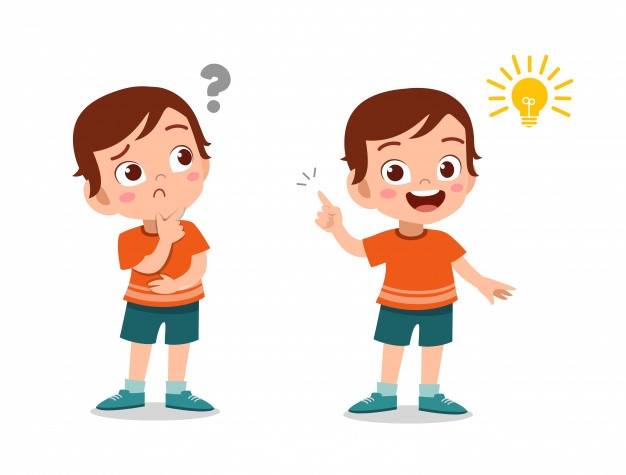 I Choose the correct name for each place of the city. (Escoge el nombre correcto para cada lugar de la ciudad)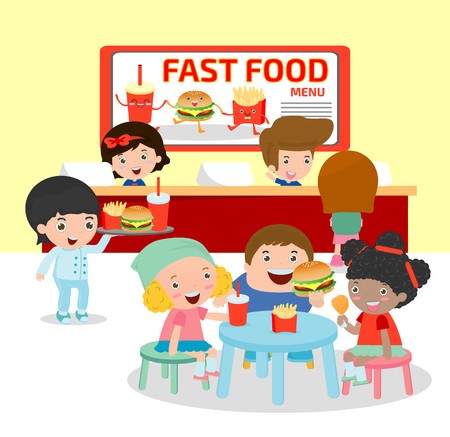 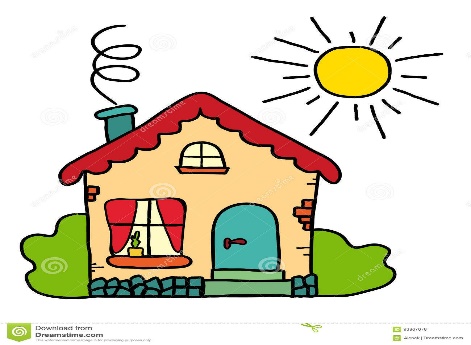 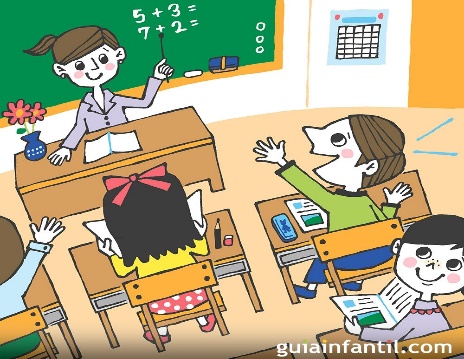 a) House				a) City				a) Cityb) Restaurant			b) School			b) Parkc) Library				c) House			c) School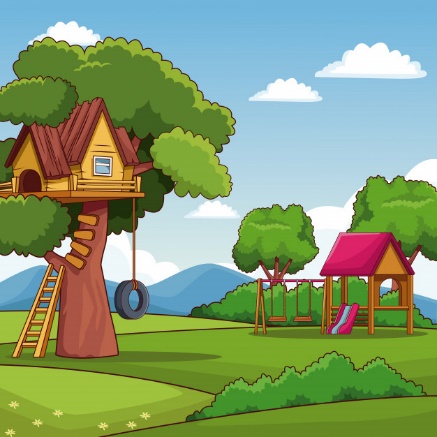 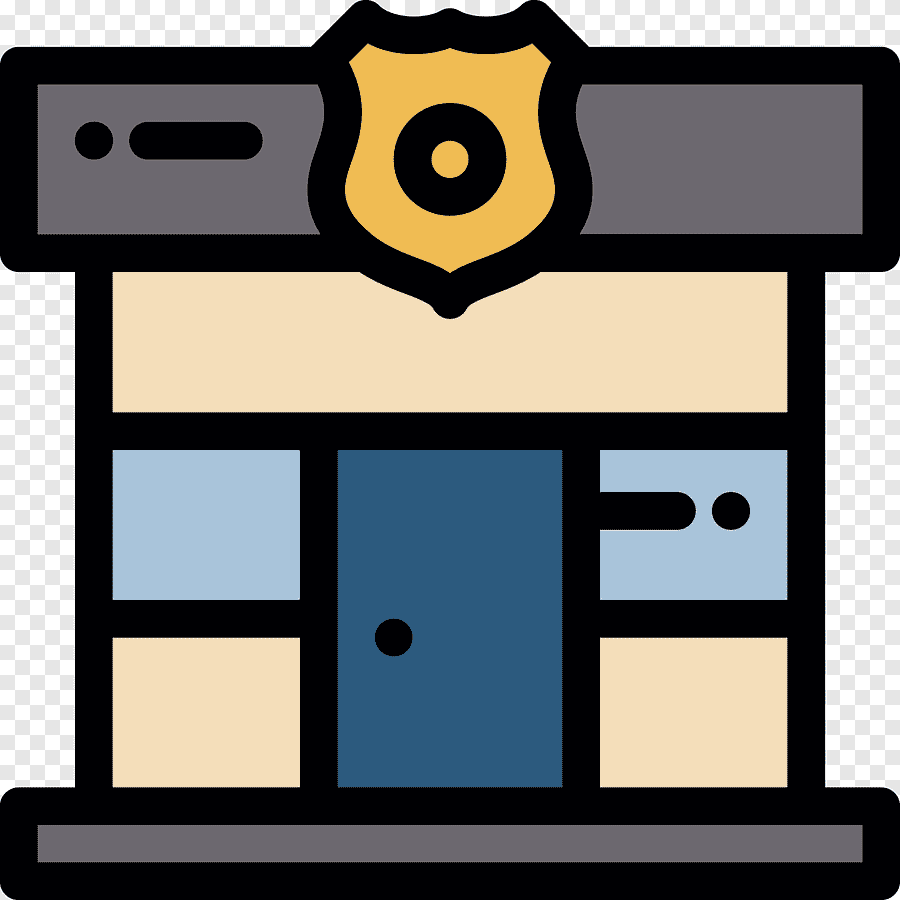 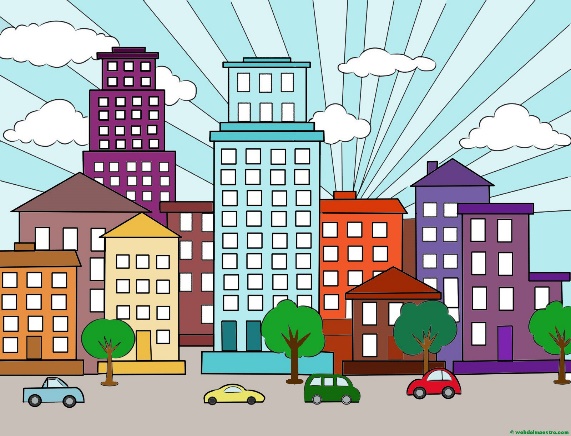 a) Park				a) Fire station			a) Houseb) Restaurant			b) Police station			b) Hospitalc) School				c) City					c) City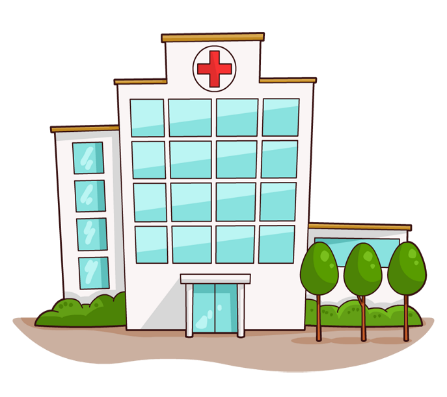 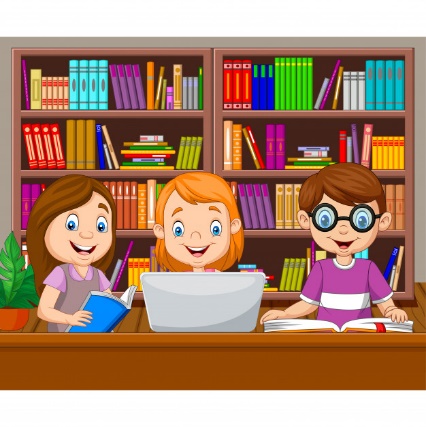 a) Library				a) Schoolb) Hospital				b) Fire stationc) Police station 			c) LibraryII Read the text about “The place where Sandra live”  and UNDERLINE the places of the city that are mention in the text, then WRITE them in the list. (Lee el texto sobre “El lugar donde Sandra vive” y SUBRAYA los lugares de la ciudad que estan mencionados en el texto y ESCRIBELOS en la lista) 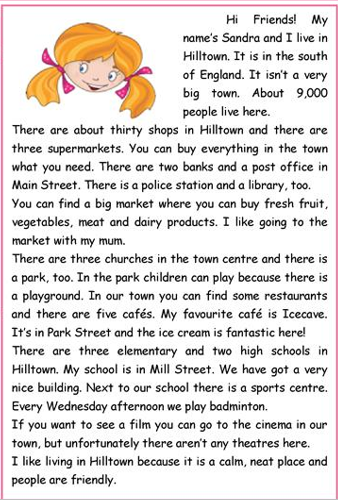 *Enviar foto de la guia desarrollada al whatsapp del curso y archivar en cuaderno de la asignatura.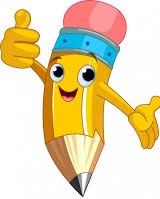 Name:Grade: 4°A   Date: semana N° 18¿QUÉ APRENDEREMOS?¿QUÉ APRENDEREMOS?¿QUÉ APRENDEREMOS?Objetivo (s): OA6                      OA13Objetivo (s): OA6                      OA13Objetivo (s): OA6                      OA13Contenidos: Lugares de la ciudad.Contenidos: Lugares de la ciudad.Contenidos: Lugares de la ciudad.Objetivo de la semana: Comprender e identificar vocabulario relacionado a los lugares de la ciudad en inglés.Objetivo de la semana: Comprender e identificar vocabulario relacionado a los lugares de la ciudad en inglés.Objetivo de la semana: Comprender e identificar vocabulario relacionado a los lugares de la ciudad en inglés.Habilidad: Identifican léxico relevante aprendido en inglés.Habilidad: Identifican léxico relevante aprendido en inglés.Habilidad: Identifican léxico relevante aprendido en inglés.